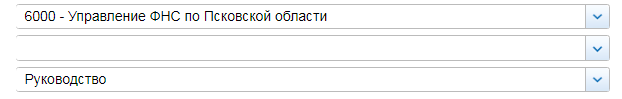 СВЕДЕНИЯ О ДОХОДАХ, ОБ ИМУЩЕСТВЕ И ОБЯЗАТЕЛЬСТВАХ ИМУЩЕСТВЕННОГО ХАРАКТЕРА ГОСУДАРСТВЕННЫХ ГРАЖДАНСКИХ СЛУЖАЩИХ ФНС РОССИИ, А ТАКЖЕ СВЕДЕНИЯ О ДОХОДАХ, ОБ ИМУЩЕСТВЕ И ОБЯЗАТЕЛЬСТВАХ ИМУЩЕСТВЕННОГО ХАРАКТЕРА ИХ СУПРУГОВ И НЕСОВЕРШЕННОЛЕТНИХ ДЕТЕЙ ЗА ПЕРИОД С 1 ЯНВАРЯ 2020© 2005-2021 ФНС России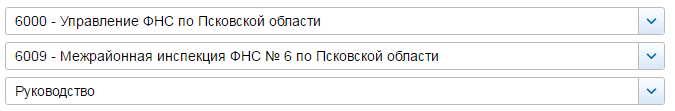 СВЕДЕНИЯ О ДОХОДАХ, ОБ ИМУЩЕСТВЕ И ОБЯЗАТЕЛЬСТВАХ ИМУЩЕСТВЕННОГО ХАРАКТЕРА ГОСУДАРСТВЕННЫХ ГРАЖДАНСКИХ СЛУЖАЩИХ ФНС РОССИИ, А ТАКЖЕ СВЕДЕНИЯ О ДОХОДАХ, ОБ ИМУЩЕСТВЕ И ОБЯЗАТЕЛЬСТВАХ ИМУЩЕСТВЕННОГО ХАРАКТЕРА ИХ СУПРУГОВ И НЕСОВЕРШЕННОЛЕТНИХ ДЕТЕЙ ЗА ПЕРИОД С 1 ЯНВАРЯ 2020© 2005-2021 ФНС России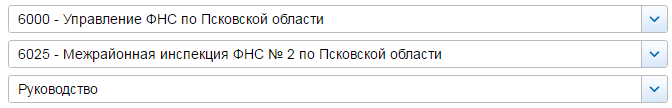 СВЕДЕНИЯ О ДОХОДАХ, ОБ ИМУЩЕСТВЕ И ОБЯЗАТЕЛЬСТВАХ ИМУЩЕСТВЕННОГО ХАРАКТЕРА ГОСУДАРСТВЕННЫХ ГРАЖДАНСКИХ СЛУЖАЩИХ ФНС РОССИИ, А ТАКЖЕ СВЕДЕНИЯ О ДОХОДАХ, ОБ ИМУЩЕСТВЕ И ОБЯЗАТЕЛЬСТВАХ ИМУЩЕСТВЕННОГО ХАРАКТЕРА ИХ СУПРУГОВ И НЕСОВЕРШЕННОЛЕТНИХ ДЕТЕЙ ЗА ПЕРИОД С 1 ЯНВАРЯ 2020© 2005-2021 ФНС России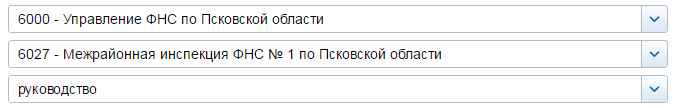 СВЕДЕНИЯ О ДОХОДАХ, ОБ ИМУЩЕСТВЕ И ОБЯЗАТЕЛЬСТВАХ ИМУЩЕСТВЕННОГО ХАРАКТЕРА ГОСУДАРСТВЕННЫХ ГРАЖДАНСКИХ СЛУЖАЩИХ ФНС РОССИИ, А ТАКЖЕ СВЕДЕНИЯ О ДОХОДАХ, ОБ ИМУЩЕСТВЕ И ОБЯЗАТЕЛЬСТВАХ ИМУЩЕСТВЕННОГО ХАРАКТЕРА ИХ СУПРУГОВ И НЕСОВЕРШЕННОЛЕТНИХ ДЕТЕЙ ЗА ПЕРИОД С 1 ЯНВАРЯ 2020© 2005-2021 ФНС России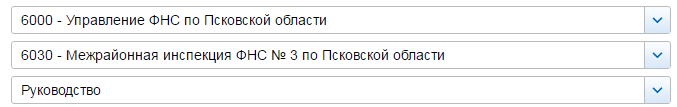 СВЕДЕНИЯ О ДОХОДАХ, ОБ ИМУЩЕСТВЕ И ОБЯЗАТЕЛЬСТВАХ ИМУЩЕСТВЕННОГО ХАРАКТЕРА ГОСУДАРСТВЕННЫХ ГРАЖДАНСКИХ СЛУЖАЩИХ ФНС РОССИИ, А ТАКЖЕ СВЕДЕНИЯ О ДОХОДАХ, ОБ ИМУЩЕСТВЕ И ОБЯЗАТЕЛЬСТВАХ ИМУЩЕСТВЕННОГО ХАРАКТЕРА ИХ СУПРУГОВ И НЕСОВЕРШЕННОЛЕТНИХ ДЕТЕЙ ЗА ПЕРИОД С 1 ЯНВАРЯ 2020© 2005-2021 ФНС России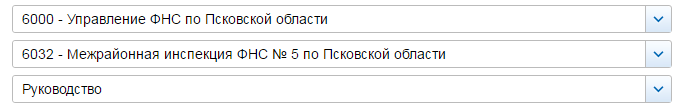 СВЕДЕНИЯ О ДОХОДАХ, ОБ ИМУЩЕСТВЕ И ОБЯЗАТЕЛЬСТВАХ ИМУЩЕСТВЕННОГО ХАРАКТЕРА ГОСУДАРСТВЕННЫХ ГРАЖДАНСКИХ СЛУЖАЩИХ ФНС РОССИИ, А ТАКЖЕ СВЕДЕНИЯ О ДОХОДАХ, ОБ ИМУЩЕСТВЕ И ОБЯЗАТЕЛЬСТВАХ ИМУЩЕСТВЕННОГО ХАРАКТЕРА ИХ СУПРУГОВ И НЕСОВЕРШЕННОЛЕТНИХ ДЕТЕЙ ЗА ПЕРИОД С 1 ЯНВАРЯ 2020© 2005-2021 ФНС России№ п/пФамилия и инициалы лица, чьи сведения размещаютсяДолжностьОбъекты недвижимости, находящиеся в собственностиОбъекты недвижимости, находящиеся в собственностиОбъекты недвижимости, находящиеся в собственностиОбъекты недвижимости, находящиеся в собственностиОбъекты недвижимости, находящиеся в пользованииОбъекты недвижимости, находящиеся в пользованииОбъекты недвижимости, находящиеся в пользованииТранспортные средстваТранспортные средстваДекларированный годовой доход (руб.)Сведения об источниках получения средств, за счёт которых совершена сделка (вид приобретенного имущества, источники)Сведения об источниках получения средств, за счёт которых совершена сделка (вид приобретенного имущества, источники)№ п/пФамилия и инициалы лица, чьи сведения размещаютсяДолжностьвид объектавид собственностиплощадь (кв.м)страна расположениявид объектаплощадь (кв.м)страна расположениявидмаркаДекларированный годовой доход (руб.)вид приобретенного имуществаисточники1Кутузова Анна ЛеонидовнаРуководительквартира45.2РФавтомобиль легковойФорд, модель: Фокус2656251.822Милянтей Александр СергеевичЗаместитель руководителяквартираИндивидуальная42.5РФавтомобиль легковойБМВ, модель: Х51684639.9супругаквартираИндивидуальная54.4РФквартира42.5РФ825016.64несовершеннолетний ребёнокквартира42.5РФ03Павлов Алексей АнатольевичЗаместитель руководителягаражИндивидуальная20.3РФквартира59.2РФавтомобиль легковойРено, модель: Флюенс1842870.1земельный участок20.3РФсупругаквартираИндивидуальная59.2РФгараж20.3РФ372872.2земельный участок20.3РФнесовершеннолетний ребёнокквартира59.2РФ36400гараж20.3РФземельный участок20.3РФ4Салтыков Алексей АнатольевичЗаместитель руководителяквартираОбщая долевая - 1/2 доли48РФземельный участок17.7РФ1724288.84гаражИндивидуальная17.7РФсупругаквартираОбщая долевая - 1/2 доли48РФ19443.55квартираИндивидуальная38.5РФземельный участокИндивидуальная210106РФземельный участокИндивидуальная56294РФземельный участокИндивидуальная169134РФ№ п/пФамилия и инициалы лица, чьи сведения размещаютсяДолжностьОбъекты недвижимости, находящиеся в собственностиОбъекты недвижимости, находящиеся в собственностиОбъекты недвижимости, находящиеся в собственностиОбъекты недвижимости, находящиеся в собственностиОбъекты недвижимости, находящиеся в пользованииОбъекты недвижимости, находящиеся в пользованииОбъекты недвижимости, находящиеся в пользованииТранспортные средстваТранспортные средстваДекларированный годовой доход (руб.)Сведения об источниках получения средств, за счёт которых совершена сделка (вид приобретенного имущества, источники)Сведения об источниках получения средств, за счёт которых совершена сделка (вид приобретенного имущества, источники)№ п/пФамилия и инициалы лица, чьи сведения размещаютсяДолжностьвид объектавид собственностиплощадь (кв.м)страна расположениявид объектаплощадь (кв.м)страна расположениявидмаркаДекларированный годовой доход (руб.)вид приобретенного имуществаисточники1Лазукина Мария АнатольевнаНачальникжилой домИндивидуальная39.7РФ1195175.03квартираИндивидуальная43.7РФквартираИндивидуальная30РФземельный участокИндивидуальная200РФземельный участокИндивидуальная632РФ2Самсонова Елена ВалентиновнаЗаместитель начальникажилой домОбщая долевая - 1/2 доли62.7РФгараж24РФавтомобиль легковойХУНДАЙ, модель: SOLARIS863231.21квартираИндивидуальная51.6РФземельный участок24РФгаражИндивидуальная24РФземельный участокИндивидуальная24РФземельный участокИндивидуальная163РФ№ п/пФамилия и инициалы лица, чьи сведения размещаютсяДолжностьОбъекты недвижимости, находящиеся в собственностиОбъекты недвижимости, находящиеся в собственностиОбъекты недвижимости, находящиеся в собственностиОбъекты недвижимости, находящиеся в собственностиОбъекты недвижимости, находящиеся в пользованииОбъекты недвижимости, находящиеся в пользованииОбъекты недвижимости, находящиеся в пользованииТранспортные средстваТранспортные средстваДекларированный годовой доход (руб.)Сведения об источниках получения средств, за счёт которых совершена сделка (вид приобретенного имущества, источники)Сведения об источниках получения средств, за счёт которых совершена сделка (вид приобретенного имущества, источники)№ п/пФамилия и инициалы лица, чьи сведения размещаютсяДолжностьвид объектавид собственностиплощадь (кв.м)страна расположениявид объектаплощадь (кв.м)страна расположениявидмаркаДекларированный годовой доход (руб.)вид приобретенного имуществаисточники1Никандрова Марина ЮрьевнаЗаместитель начальникаквартираОбщая совместная31.7РФ951702.15супругквартираОбщая совместная31.7РФжилой дом60.6РФавтомобиль легковойВАЗ 21723 (Lada Priora), модель: LADA PRIORA285069.68земельный участок870РФнесовершеннолетний ребёнокквартира31.7РФ02Федотов Виктор ДмитриевичЗаместитель начальникажилой домОбщая долевая - 1/3 доли760.4РФквартира48.9РФавтомобиль легковойТОЙОТА, модель: LAND CRUISER 150 PRADO1282175.63земельный участокОбщая долевая - 1/3 доли1602РФавтомобиль легковойВАЗ, модель: LADA 212140автоприцепМЗСА, модель: 817711снегоходснегоход, модель: POLARIS WIDETRAK LXвид: "суда морские и внутреннего плавания"Обь, модель: 3супругаквартираИндивидуальная78.3РФквартира48.9РФ1685407.263Щербакова Любовь МихайловнаЗаместитель начальникаквартираИндивидуальная30.4РФжилой дом44.6РФ1286356.841. вид имущества: иное имущество, отнесенное законом к недвижимости (объект долевого строительства - однокомнатная квартира)1. кредит
2. накопления за предыдущие годыквартираОбщая долевая - 1/5 доли44.6РФземельный участок1200РФсупругжилой домИндивидуальная44.6РФавтомобиль легковойФОРД, модель: FUSION579772.48земельный участокИндивидуальная1200РФ№ п/пФамилия и инициалы лица, чьи сведения размещаютсяДолжностьОбъекты недвижимости, находящиеся в собственностиОбъекты недвижимости, находящиеся в собственностиОбъекты недвижимости, находящиеся в собственностиОбъекты недвижимости, находящиеся в собственностиОбъекты недвижимости, находящиеся в пользованииОбъекты недвижимости, находящиеся в пользованииОбъекты недвижимости, находящиеся в пользованииТранспортные средстваТранспортные средстваДекларированный годовой доход (руб.)Сведения об источниках получения средств, за счёт которых совершена сделка (вид приобретенного имущества, источники)Сведения об источниках получения средств, за счёт которых совершена сделка (вид приобретенного имущества, источники)№ п/пФамилия и инициалы лица, чьи сведения размещаютсяДолжностьвид объектавид собственностиплощадь (кв.м)страна расположениявид объектаплощадь (кв.м)страна расположениявидмаркаДекларированный годовой доход (руб.)вид приобретенного имуществаисточники1Голубев Сергей ГеннадьевичЗаместитель начальниказемельный участокИндивидуальная600РФквартира53.6РФавтомобиль легковойАуди А6, модель: QAATTRO1324025.45квартира55.6РФавтомобиль легковойВАЗ, модель: 21053автомобиль легковойВАЗ, модель: 21103несовершеннолетний ребёнокквартира53.6РФ0супругаквартираИндивидуальная53.6РФ383628.472Гончар Василий ИвановичЗаместитель начальниказемельный участокИндивидуальная641РФквартира69РФавтомобиль легковойМицубиси, модель: OUTLANDER 2.41455877.03автомобиль легковойНиссан, модель: НотеавтоприцепАвтоприцеп грузовой, модель: 82133Хотянович Людмила АнатольевнаЗаместитель начальникаквартираИндивидуальная54.3РФавтомобиль легковойВАЗ, модель: 21061220268.98жилое помещениеИндивидуальная35РФавтомобиль легковойХавал, модель: Н6земельный участокИндивидуальная1500РФземельный участокИндивидуальная900РФсупругквартира54.3РФ394524.33жилое помещение35РФ№ п/пФамилия и инициалы лица, чьи сведения размещаютсяДолжностьОбъекты недвижимости, находящиеся в собственностиОбъекты недвижимости, находящиеся в собственностиОбъекты недвижимости, находящиеся в собственностиОбъекты недвижимости, находящиеся в собственностиОбъекты недвижимости, находящиеся в пользованииОбъекты недвижимости, находящиеся в пользованииОбъекты недвижимости, находящиеся в пользованииТранспортные средстваТранспортные средстваДекларированный годовой доход (руб.)Сведения об источниках получения средств, за счёт которых совершена сделка (вид приобретенного имущества, источники)Сведения об источниках получения средств, за счёт которых совершена сделка (вид приобретенного имущества, источники)№ п/пФамилия и инициалы лица, чьи сведения размещаютсяДолжностьвид объектавид собственностиплощадь (кв.м)страна расположениявид объектаплощадь (кв.м)страна расположениявидмаркаДекларированный годовой доход (руб.)вид приобретенного имуществаисточники1Тимофеева Ольга МихайловнаНачальникквартира50.1РФ1133475.482Козлова Татьяна НиколаевнаЗаместитель начальникажилой дом48.8РФ800675.84земельный участок1470РФсупругквартираИндивидуальная38.8РФжилой дом48.8РФавтомобиль легковойФольксваген Passat477024.66земельный участок1470РФ№ п/пФамилия и инициалы лица, чьи сведения размещаютсяДолжностьОбъекты недвижимости, находящиеся в собственностиОбъекты недвижимости, находящиеся в собственностиОбъекты недвижимости, находящиеся в собственностиОбъекты недвижимости, находящиеся в собственностиОбъекты недвижимости, находящиеся в пользованииОбъекты недвижимости, находящиеся в пользованииОбъекты недвижимости, находящиеся в пользованииТранспортные средстваТранспортные средстваДекларированный годовой доход (руб.)Сведения об источниках получения средств, за счёт которых совершена сделка (вид приобретенного имущества, источники)Сведения об источниках получения средств, за счёт которых совершена сделка (вид приобретенного имущества, источники)№ п/пФамилия и инициалы лица, чьи сведения размещаютсяДолжностьвид объектавид собственностиплощадь (кв.м)страна расположениявид объектаплощадь (кв.м)страна расположениявидмаркаДекларированный годовой доход (руб.)вид приобретенного имуществаисточники1Приймук Анжелика ВалерьевнаНачальникжилой домИндивидуальная185.9РФ1280010.23квартираИндивидуальная47.1РФквартираИндивидуальная49.6РФземельный участокИндивидуальная1458РФ2Виноградова Елена АнатольевнаЗаместитель начальникаквартираОбщая долевая - 1/2 доли43.9РФквартира47.5РФавтомобиль легковойМИЦУБИСИ, модель: PAJERO PININ939186.54супругквартираИндивидуальная47.5РФавтомобиль легковойКИА, модель: CERATO891919.43квартираОбщая долевая - 1/2 доли43.9РФземельный участокИндивидуальная600РФ3Лукина Елена МихайловнаЗаместитель начальникаквартираОбщая долевая - 1/3 доли74.3РФ941788квартираИндивидуальная56.2РФсупругквартираОбщая долевая - 1/3 доли74.3РФквартира56.2РФавтомобиль легковойДодж, модель: Шадо638475.73